Технологическая карта Ход урокаПридожения к уроку (Проекты детей)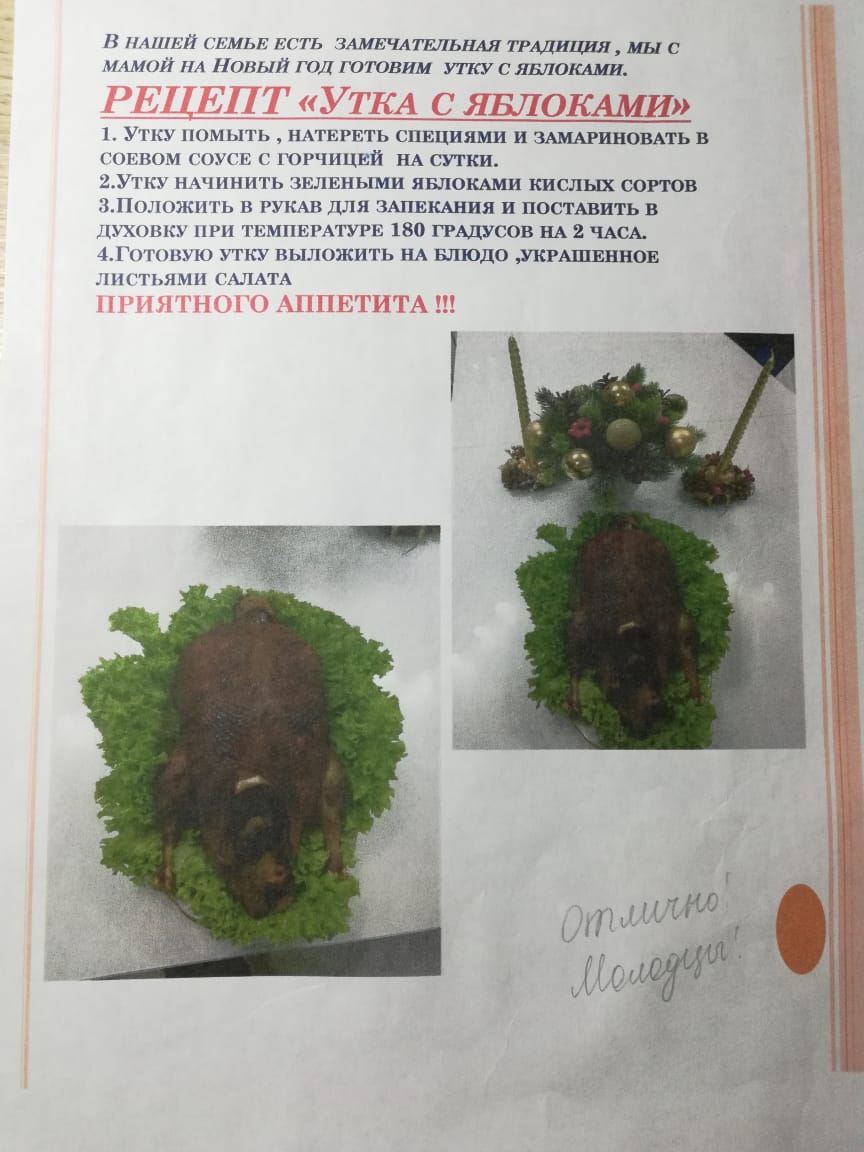 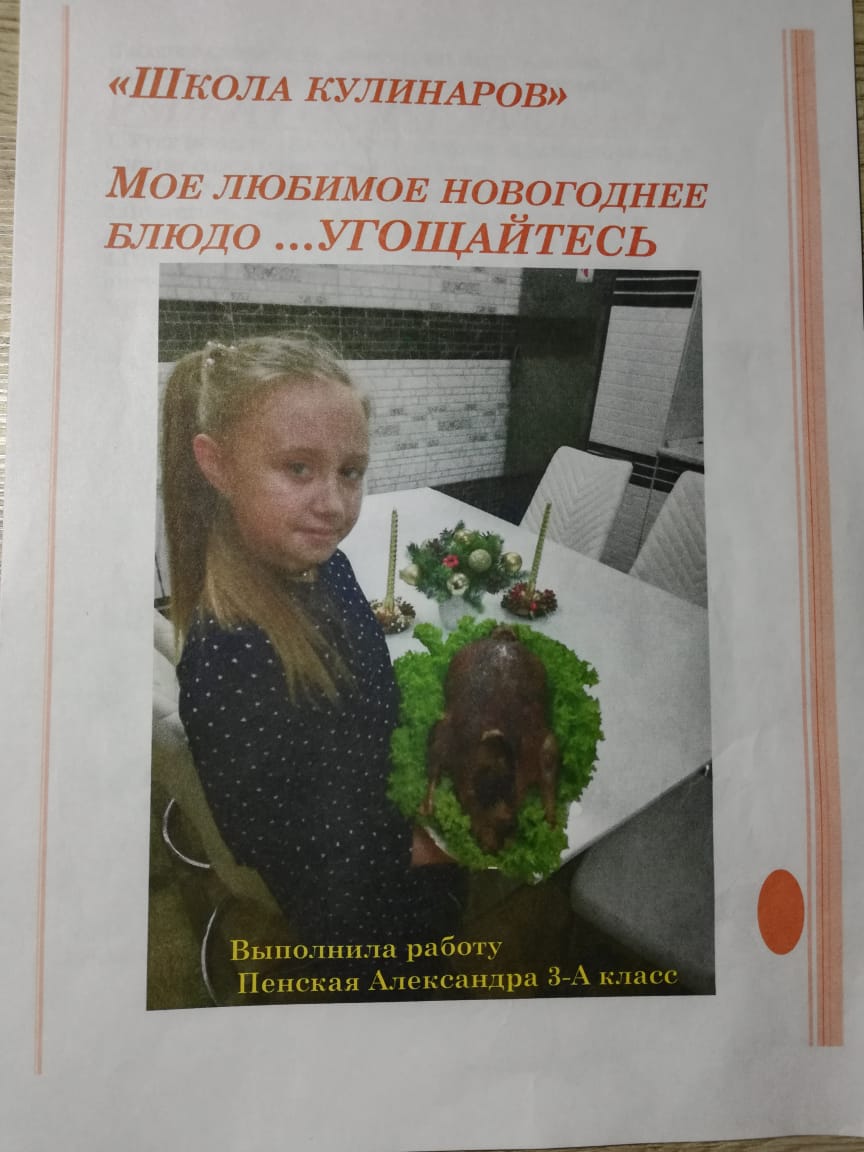 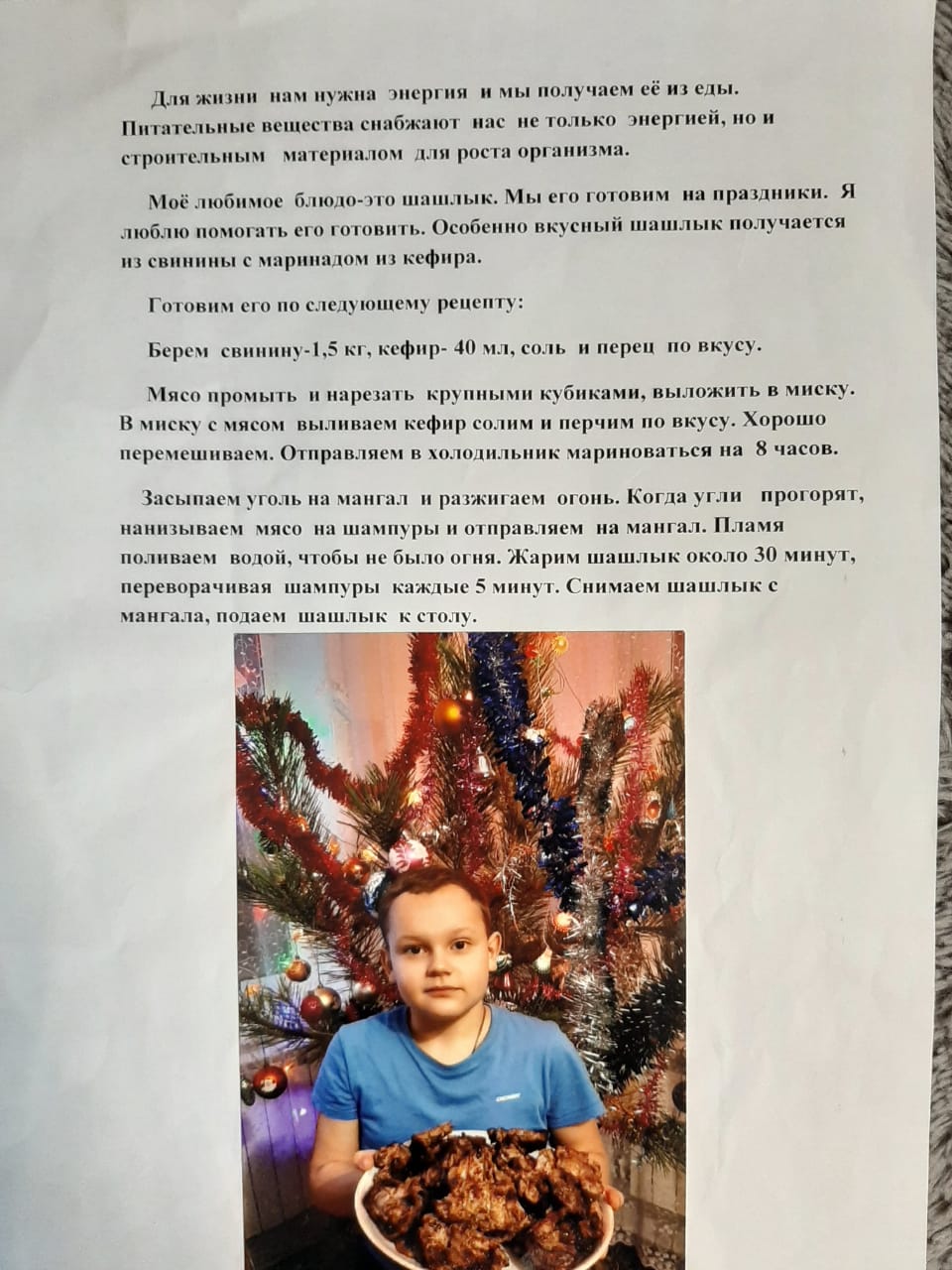 Приложение 2( Задачи, написанные на тарелочках)1 ряд  В кафе «Лакомка» испекли 49 пирожков. На одну тарелку помещается 5 пирожков. Сколько потребуется тарелок и сколько пирожков останется? Как решали задачу?2 ряд  Наш повар Булка отправился в кафе. У него есть 79 рублей, и он хочет купить мини-пирожное по цене 8 рублей. Сколько пирожных сможет купить Булка? Как решали задачу?3 ряд  Для сервировки столов в кафе  надо 45 ложек поровну разложить на 7 столов. Останутся ли ложки? Сколько? Как решали задачу?Приложение 3 ( Можно выучить с детьми заранее.)Физминутка « Золотые блины»Тесто мы сейчас замесим (хлопаем в ладоши)Для блиночков золотых,Чтобы солнышко здесь встретить (разводим в стороны руки)И гостей всех угостить.Мы муку сейчас просеем, (движение в соответствии с текстом)Сито мы скорей возьмем;Яйца, масло мы добавимИ все быстро мы взобьем. («миксер» руками)Вы блиночки выпекайтесь, (кружимся)Быть румяными старайтесь.Чтоб весна скорей пришла (хлопаем в ладоши)И друзей всех собрала.Школа МБОУ СОШ №4 г. Миллерово Ростовской области УчительЧикильдина Елена Александровна ДолжностьУчитель начальных классовПредметМатематикаКласс:3 классУМК:«Школа России», М.И. Моро, М.В. БантоваТема урока:Решение задач на деление с остаткомТип урока:Урок обобщения знаний.Современные образовательные технологии:Личностно-ориентированные, использование ИКТМетоды обучения:Наглядно-иллюстративный метод, методы стимулирования к обучению, методы контроля и самоконтроляФормы организации познавательной деятельности:Фронтальная, индивидуальная, групповаяЦель педагогической деятельности:Совершенствование навыков решения задач на  деление с остатком с опорой на практическую деятельность, закрепление  навыков вычисления различных способов деления с остаткомПредметные результаты:Уметь выполнять деление с остатком разными способами, решать задачи на деление с остаткомЛичностные результаты:1.Самоопределение личностное, профессиональное, жизненное;2. Смыслообразование, т.е. установление учащимися связи между целью учебной деятельности и ее мотивом, другими словами, между результатом учения и тем, что побуждает деятельность, ради чего она осуществляется; 3. Нравственно-этическая ориентация, в том числе и оценивание усваиваемого содержания, обеспечивающее личностный моральный выбор;4. Проявлять интерес к предметно-практической (учебно-познавательной) деятельности, предложенной в учебнике.Метапредметные результаты:Регулятивные: Уметь определять и формулировать цель на уроке с помощью учителя; Проговаривать последовательность действий на уроке; Уметь высказывать своё предположение на основе работы с материалом учебника; Уметь работать по коллективно составленному плану; Оценивать правильность выполнения действия на уровне адекватной оценкой; Вносить необходимые коррективы в действие после его завершения на основе его оценки и учёта характера сделанных ошибок; Планировать своё действие в соответствии с поставленной задачей;Осуществление взаимоконтроля;Уметь работать в группе;Планировать и прогнозировать;Осуществлять контроль, оценивать, корректировать.Познавательные: Уметь ориентироваться в своей системе знаний: отличать новое от уже известного с помощью учителя; Добывать новые знания: находить ответы на вопросы, используя учебник, свой жизненный опыт и информацию, полученную на уроке;Строить логические цепочки рассуждения;Выдвигать гипотезы и обосновывать их.Коммуникативные: Умение слушать и вступать в диалог; Участвовать в коллективном обсуждении проблем, интегрироваться в группу сверстников и строить продуктивное взаимодействие и сотрудничество со сверстниками и взрослыми; Планирование учебного сотрудничества с учителем и сверстниками – определение цели, функций участников, способов взаимодействия; Разрешение конфликтов – выявление, идентификация проблемы, поиск и оценка альтернативных способов разрешения конфликта, принятие решения и его реализация.Основное содержание темы, понятия и термины:Деление с остатком, метод подбора, задачи на деление с остаткомОборудование: компьютер, проектор, экран, презентация, приложения, линейки; конверты с фигурами по одному на пару.Учебно-методическое обеспечение учебник “Математика», 3 класс, часть 2.Этап урокаДеятельность учителяДеятельность учениковФормируемые УУДI.Орг. моментЦель этапа: создание эмоционального настроя на совместную коллективную деятельность(2 мин) - Здравствуйте, дорогие ребята! Я и мои помощники  рады приветствовать Вас в нашем новом детском кафе «Лакомка». (Слайд 2)Я – директор кафе, а это мои помощники: шеф-повар Надоенко Дмитрий, повар-кондитер –  Авраменко Алеся, а вы - наши поварята.Настроение у нас отличное,  (ученики хором)
А улыбки – дело привычное.
Пожелаем друг другу добра,
Ведь урок нам начинать пора.Посмотрите, как уютно и красиво у нас в кафе- Прежде чем работать поварами, мы с вами  долго и упорно учились на окружающем мире в школе поваров и создали свои проекты для книги здорового питания «Школа кулинаров». Помощники-поварята говорят:В наше время, чтобы строить
И кафе чтоб  управлять,
Помни, друг , что надо твёрдо
Математику познать!Учитель: Девиз нашего урока:  (Слайд 3)В задачах тех ищи удачи
Где получить рискуешь сдачи. (Л.Хейл)- Как вы понимаете этот девиз? (Нужно из всех решённых задач для себя искать урок, выгоду, понимать их мудрое решение).Приветствие учителя, организация рабочего места.Пенская Александра и Курлицов Максим представляют свои проекты- кулинарные рецепты.Высказывают своё мнениеЛичностные : выражать положительное отношение к процессу познания, желание узнать новое.Регулятивные :нацеливание на успешную деятельность.II.Устный счёт Цель этапа: формировать навыки быстрого устного счёта.(4 мин)Продолжается работа,
Устно мы считаем что-то.
Сравниваем, размышляем,
Без ошибок отвечаем.Игра «Расскажи о числе»- Наше кафе открылось 20 февраля. Расскажите всё, что вы знаете об этом числе 20.- Из каких цифр состоит это число? (2 и 0)- Числа - соседи числа 20? (19 и 21)- Состав числа 20? (2 дес. 0 ед.)- На какие числа делится число 20 без остатка? (на 2,4,5,10)- Как называются компоненты действия деления?-Какое самое большое число до 53 делится без остатка на 9?на 8? на 7? (из учебника с.30)- Решите логическую задачу (из учебника с. 29).(Учитель читает и выставляет на стол «вазы с фруктами» ).Для украшения нашего кафе Данила, Илья и Никита принесли вазы с фруктами.В вазах у Данилы и Ильи было по 3 яблока, в вазах у Данилы и Никиты - по 6 груш. Кто какие вазы принёс? (Данила - вазу, в которой 3 яблока и 6 груш, Никита - вазу с 6 грушами и 1 яблоком, Илья - вазу с 3 яблоками и с 8 грушами).Учитель говорит открыть тетради, записать число и классная работа.Высказывают свои рассуждения и находят правильный ответ(Данила - вазу, в которой 3 яблока и 6 груш, Никита - вазу с 6 грушами и 1 яблоком, Илья - вазу с 3 яблоками и с 8 грушами).Запись в рабочей тетради.Регулятивные: принимают и сохраняют учебную задачу; осуществляют контроль своей деятельности и деятельности партнеров, при необходимости корректируют собственную деятельность и деятельность одноклассников. Познавательные: владеют различными приемами устного счета Коммуникативные: участвуют в диалоге; умеют слушать и слышать, обосновывать свою точку зрения. Личностные: имеют мотивацию к учебной деятельности; стремятся развивать мышление, логикуIII.Самоопределение к деятельностиЦель:  создание условий для постановки учебной задачи через проблемный диалог.(2 мин)- Мои помощники, раздайте поварятам «тарелочки» - первому ряду, второму ряду и третьему ряду.- С какой проблемой вы столкнулись при раздаче тарелочек? .- Почему «тарелочки» остались? - Какое математическое действие вы производили, раздавая тарелочки?Сформулируйте тему нашего урока. Дети раздают «тарелочки» разного цвета  - круглые карточки с заданием на обороте, дне тарелочки.-Остались лишние тарелочки.-Их было больше чем нас, поварят-Мы их поровну делили на всех поварят.Мы будем продолжать решать задачи на деление с остатком.Регулятивные: под руководством учителя формулируют учебную задачу урока. Познавательные: выделяют и формулируют познавательную цель; осознанно строят речевое высказываниев устной форме. Коммуникативные: умеют слушать, слышать и понимать партнера по диалогу, доносить свои мысли до всех участников образовательного процесса. Личностные: понимают значение знаний для человека и принимают его; имеют желание учиться; проявляют интерес к изучаемому предмету.IV.Актуализация знаний . Работа по учебникуЦель: Создание условий для закрепления  обучающимися полученных  знаний, повторения  алгоритма деления  с остатком. ( 7 мин)- Давайте вместе составим МЕНЮ на сегодняшний день работы кафе «Лакомка».- Чем мы сегодня будем заниматься? Наметим план наших действий.- Откройте учебники на с. 29.- Что вы увидели на этой странице? (Слайд 4 - МЕНЮ урока).Учебник № 1 с. 29- Первый пример у доски прокомментирует Назаренко Роман.  53 : 8- Соколова Алена  расскажет нам второй способ деления с остатком- метод  подбора.  78 : 9Если трудно вспомнить самое большое число до 78, которое делится на 9 без остатка, то частное можно найти способом подбора.Работа в паре. Слайд 5- Повторим правила работы в паре. .Слайд 6Алгоритм деления с остатком- Остальные примеры решите самостоятельно в учебнике № 1 с. 29  удобным для вас способом.- Обменяйтесь тетрадями ,проверьте работу  соседа карандашом. А теперь нам ответы говорит Бачевская Рената (частное 2 ост. 5, частное 3 ост. 5, частное 2 ост.10)На полях мы видим вазы с фруктами. Эту логическую задачу мы уже решили, когда украшали кафе.Алгоритм и способы деления с остатком объясняют дети-Это деление с остатком. Надо вспомнить, по таблице умножения на 8, какое самое большое число до 53 без остатка делиться на 8. Это число 48. Найдём частное: 48:8=6.Найдём остаток: 53-48=5. Остаток меньше делителя, значит действие выполнили верно.-Попробуем в частном 4. 9х4=36. Найдём остаток и сравним его с делителем: 78-36=42, 42 больше 9, значит 4 мало. Попробуем в частном 7.9х7=63, 78-63=15, больше 9, значит 7 мало. Попробуем в частном 8.9х8=72, 78-72=6, меньше 9, значит частное 8, а остаток 6. Ильченко Дарья называет правила работы в парах1. Работать должны оба.2. Один говорит, другой слушает.3. Своё несогласие высказывай вежливо.4. Если не понял, переспроси. Проговаривают  алгоритм деления с остатком в паре по очереди.1. Находим наибольшее число до делимого, которое можно разделить на делитель без остатка.2. Данное число делим на делитель. Это значение частного.3. Вычитаем из делимого наибольшее число – это остаток.4. Проверяем, остаток должен быть меньше делителя.Самостоятельно решают примеры на деление с остатком Взаимопроверка работ.Проверка своей работыКоммуникативные:донести свою позицию до других: оформлять свои мысли в устной и письменной речи  с учётом своих учебных и жизненных речевых ситуацийПознавательные :- умение структурировать знания, выбор наиболее эффективных способов решения задания, умение осознанно и произвольно строить высказыванияРегулятивные :-контроль в форме сличения способа действия и его результата с заданным эталоном с целью обнаружения отклонений и отличий от эталонаV. Физминутка Цель: создание условий для снятия утомляемости обучающихся.( 1 мин)Слайд 7. Включаю музыку на 1 мин. «Масленица пришла!» -Я приглашаю своих помощников. Мы начинаем готовить. Повторяйте за Алесей и Димой.«Золотые блины» Тесто мы сейчас замесим (хлопаем в ладоши)
Для блиночков золотых,
Чтобы солнышко здесь встретить   (разводим в стороны руки)
И гостей всех угостить.Мы муку сейчас просеем, (движение в соответствии с текстом)
Сито мы скорей возьмем;
Яйца, масло мы добавим 
И все быстро мы взобьем.   («миксер» руками)Вы блиночки выпекайтесь, (кружим кистями рук)
Быть румяными старайтесь.
Чтоб весна скорей пришла    (хлопаем в ладоши)
И друзей всех собрала.Выполняют движения под музыку за ребятами –помощниками (На месте, вставать не нужно)Регулятивные: соотносить свои действия с действиями ребят-помощников; Личностные:концентрировать внимание, включаться в общую деятельность.VI.Обобщение изученного материалаЦель: Создание условий для освоения способа действия с полученными знаниями в практической деятельности(15 мин)Работа в группах. Слайд 8. - Повторим правила работы в группе (Класс заранее разделен  на 5 групп. Каждая группа получает определённое количество кругов:1-я группа - 15 «блинов»,2-я группа - 16 «блинов»,3-я группа - 17 «блинов»,4-я группа - 18 «блинов»,5-я группа - 19 «блинов» и все группы получают чистую карточку).Слайд 9- Вы работаете в кафе. На масленицу Шеф-повар испёк блины. Разложите блины на порции так, чтобы в каждой порции было по 3 блина. Запишите, сколько порций получилось и сколько блинов осталось. Составьте модель-схему условия и решения задачи на числовом луче. Запишите числа на этой же карточке. Блинчики нужно наклеить в свои тарелочки.(их раздавали в начале урока)Запись решения задачи № 1 в тетради, а представитель группы размещает карточку на доске.- Сколько порций блинов получилось?- Какой остаток получился при делении на 3? - Как вы решали задачу? - Возьмите свои тарелочки, присаживайтесь на свои места.Работа в паре. Слайд 10	 - Решите задачу в паре. Какая пара решит раньше поднимет руки «домиком».Переверните ваши тарелочки и прочитайте задачу, которая досталась вашему ряду.1 ряд решает такую задачу:В кафе «Лакомка» испекли 49 пирожков. На одну тарелку помещается 5 пирожков. Сколько потребуется тарелок и сколько пирожков останется? 2 ряд решает такую задачу:Наш повар Булка отправился в кафе. У него есть 79 рублей, и он хочет купить мини-пирожное по цене 8 рублей. Сколько пирожных сможет купить Булка? 3 ряд решает задачу:Для сервировки столов в кафе  надо 45 ложек поровну разложить на 7 столов. Останутся ли ложки? Сколько? Запишите решение задачи  в тетрадь без краткой записи. Ответ - полным предложением.Морозова Милана проговаривает правила работы в группе1. Распределите роли в группе.2. Внимательно прочитайте задание.3. При обсуждении задания выслушивайте мнение каждого.4. Не перебивай говорящего.

Запись решения задачи записывют  в тетради, а представитель группы размещает карточку на доске. Объясняет решение своей задачи группа №35 или 61 или 2Мы раскладывали блины по 3, посчитали сколько порций получилось и смотрели остались ли ещё блины.Самостоятельное решение задач на деление.Один ученик от каждого ряда зачитывает ответ задачи. Другие проверяют  Коммуникативные: высказывать свою точку зрения и пытаться её обосновать, приводя аргументы;слушать других, пытаться принимать другую точку зрения, быть готовым изменить свою точку зрения.Познавательные :- практическое решение проблемы, построение логической цепи рассуждений, выдвижение гипотез и их обоснованиеVII. Повторение и закрепление.
Самостоятельная работа Цель: создание условий для осознания каждым обучающимся степени овладения полученных знаний.(5 мин)Игра «Правда – ложь». Слайд 11Напишите в тетради  цифры от 1 до 5 в столбик. Будем ставить «+» - «правда» и хлопать в ладоши.   «- »  - «ложь» и топать 1. В нашем кафе булочка стоит 14 рублей. На 100 рублей можно купить максимум 7 булочек. Правда или ложь? 2. На каждого посетителя, который покупает чай с сахаром полагается 11 г сахара. В кафе 8 человек. Нашему шеф-повару   нужно бросить в чайник минимум 80 граммов сахара, чтобы получился вкусный чай. Правда или ложь?. 3. Для приготовления блинов надо 16 стаканов . А молока  в 3 раза больше. Нашему повару –кондитеру  надо в кастрюлю налить 50 стаканов воды. Правда или ложь?4. Пакет сока стоит 22 рубля. Наибольшее количество пакетов сока, которое можно в кафе  купить на 100 рублей - это 5 пакетов. Правда или ложь? 5. В нашем кафе « Лакомка» присутствуют 9 гостей. Мне понадобится 18 пирожков, чтобы каждого угостить по 2 пирожка. Правда или ложь?Слайд 12.-. Обменяйтесь тетрадями, проверьте с образцом на доске. Поставьте  смайлик-блинчик. Слайд 13.Выполнение самостоятельной работыДети хлопают. пишут «+» в тетради.Дети топают, пишут «–» в тетради.Дети топают, пишут «–» в тетрадиДети хлопают. пишут «+» в тетради.Дети хлопают. пишут «+» в тетради.ВзаимопроверкаРисуют  смайлик-блинчикРегулятивные:работая по плану, сверять свои действия с целью и, при необходимости, исправлять ошибки с помощью учителя.Коммуникативные:участвуют в учебном диалоге; формулируют ответы и выводы; обмениваются мнениями; строят свои  высказывания.VIII.Итог урока Цель: уметь давать оценку и уметь анализировать достижения поставленной цели.Слайд 14.- Ребята, какую задачу мы ставили на уроке?-Удалось решить поставленную задачу?- В чём же смысл деления с остатком?- Где же в жизни нам может пригодиться умение решать задачи  с остатком?- Сегодня в кафе « Лакомка » отлично работали ...,  хорошо работали … (отметки за урок).  Анализируют свою работу на урокеПовторяют смысл деления с остатком(Разделить с остатком одно число на другое – это значит найти, сколько раз в делимом содержится делитель и сколько останется. Остаток всегда меньше делителя).Высказывают своё мнениеIХ. РефлексияЦель: создание условий для рефлексии(2 мин) Слайд 15 А вы, поварята, оцените свою работу, используя фразеологизмы-Что такое фразеологизмы?Засучив рукава – стараться изо всех сил.Считать ворон – быть невнимательным, рассеянным.Палец о палец не ударил – ничего не сделал.Работать спустя рукава – не стараться, относиться безответственно.Работать не покладая рук – стараться.Записывают  выбранный фразеологизм в тетрадь зелёной пастойРегулятивные: осознают важность полученных знаний; понимают причины успеха или неуспеха учебной деятельности. Познавательные: осваивают начальные формы рефлексии. Коммуникативные: умеют полно и грамотно выражать свои мысли, правильно строить речевое высказывание. Личностные: осознают важность полученных знаний; приобретают мотивацию к процессу учения, овладевают начальными навыкамиХ. Домашнее заданиеЦель: обеспечить понимание выполнения домашнего задания(1 мин)- По желанию: в учебнике решить № 2, 5 с. 29 или самому придумать и составить 2 задачи на деление с остатком про наше кафе «Лакомка», красиво оформить. Слайд 16- На правах директора кафе я всех благодарю за работу и хочу  угостить блинами , чтобы жизнь была сладкая, масленица ведь идёт! Угощайтесь, дорогие поварята! Звучит песня « Ой,блины…»Слайд 17Записывают  задание в дневникиРегулятивные: принимают учебное задание. -понимают цели, содержание и способы выполнения задания.